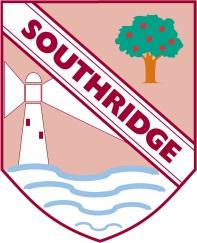                  Southridge First School – Home LearningPlease keep your work in a folder and hand it to your teacher when you return to school(If you are unable to print from home please just write what you can on paper and return to school)Helpful resources Oak academy home learning BBC Bitesize home learning Top marksRockstar maths  Year Group :      3                              Week beginning: 22.6.20English: (For the week) Reading: Please encourage your child to read every day –books from home.Encourage your child to read aloud and in their head.Ask your child questions about the text e.g. What do you think that word means? Can you think of another word you could use? How does the character feel? What do you think will happen next / can you think of another ending to the story?English: (For the week)Spelling: Summer 2 week 4- Please can you learn this week’s spellings. Tasks: (Daily) GrammarMonday- adverbs in sentences  Tuesday- comic book capers. Wednesday- Fairy tale sentences. Thursday – Paragraphs   Friday- powerful adjectives.   English: (For the week) HandwritingPlease copy out a passage from a book /poem in your best handwriting Maths: (For the week) Tasks: (Daily)Tasks: (Daily)Monday –Place value (Maths Year 3 Monday).Tuesday – Fractions (Maths Year 3 Tuesday Wednesday – Adding fractions (Maths year 3 Wednesday). Thursday– Multiplication colouring  (Maths Year 3 Thursday) Friday- Division problems (Maths Year 3 Friday)Foundation- Monday- History-WWII booklet- The blitz-  Write a newspaper report about The Blitz WW2 booklet pg 9 Wednesday- Art- Design and make a Anderson shelter for an air raid (use any household items).  Friday-  P.E challenge- As a year group we are going to try and exercise for a combine total of 124Km - This means 2Km per child and 2Km for Mr O’Hara and Mr Price each. Look out for a video on the website for more detail. 